附件		《中国扶贫》杂志社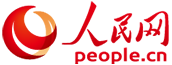 第三届中国优秀扶贫案例报告会案例推荐表参评单位（公章）                           年   月   日公开方式：主动公开广西壮族自治区律师协会秘书处  　　       2020年4月29日印发单位名称邮    编通讯地址手    机部    门姓    名电    话传    真参与评选案例类型（请在参评类型前划√，最多同时申报两个类型）□东西协作与定点扶贫   □教育扶贫     □社会扶贫□健康扶贫             □产业扶贫     □最美人物□东西协作与定点扶贫   □教育扶贫     □社会扶贫□健康扶贫             □产业扶贫     □最美人物□东西协作与定点扶贫   □教育扶贫     □社会扶贫□健康扶贫             □产业扶贫     □最美人物□东西协作与定点扶贫   □教育扶贫     □社会扶贫□健康扶贫             □产业扶贫     □最美人物参评代表登记姓名职称电话/手机电子邮箱参评代表登记参评须知中国优秀扶贫案例类型：2020年中国优秀扶贫案例共分六大评选类型：东西协作与定点扶贫、教育扶贫、社会扶贫、健康扶贫、产业扶贫、最美人物。六类优秀案例中各甄选15件案例，共甄选90件优秀案例。评选条件：2020年中国扶贫优秀案例•东西协作与定点扶贫：领导重视，因地制宜，措施有力，勇于创新，成效显著。2020年中国扶贫优秀案例•教育扶贫：提高贫困地区教育质量和教育水平，提升贫困人口自我发展能力，激发贫困人口的内生动力。2020年中国扶贫优秀案例•社会扶贫：积极主动，精准帮扶，措施具体，富于创新，成果突出。2020年中国扶贫优秀案例•健康扶贫：推动贫困地区医疗卫生保健事业进步，改善贫困群众生存质量，提高贫困群众健康水平。2020年中国扶贫优秀案例•产业扶贫：调动贫困地区资源，践行先进产业模式，融合产业协同发展，变输血为造血，实现扶贫产业可持续发展。2020年中国扶贫优秀案例•最美人物：热心扶贫，真诚奉献，扶贫旗手，成绩突出，事迹感人，社会广泛认同。提交材料（请附页）：1、“三证”复印件、logo源文件（仅针对企业）；2、文字介绍：能梳理展示扶贫行动项目的历程与成果，及参选案例类型的说明，条理清晰、突出重点；文字 2000 字左右，Word 格式；3、图片展示：能直观展示扶贫项目的真实图片 3-5 张（3M以上），并配文字说明，JPG 格式。其它注意事项：1、第三届中国优秀扶贫案例报告会举办时间为2020年8月中下旬（视疫情状况确定具体时间）。2、请参评单位填表后，在报名表顶部右侧盖章确认。中国优秀扶贫案例类型：2020年中国优秀扶贫案例共分六大评选类型：东西协作与定点扶贫、教育扶贫、社会扶贫、健康扶贫、产业扶贫、最美人物。六类优秀案例中各甄选15件案例，共甄选90件优秀案例。评选条件：2020年中国扶贫优秀案例•东西协作与定点扶贫：领导重视，因地制宜，措施有力，勇于创新，成效显著。2020年中国扶贫优秀案例•教育扶贫：提高贫困地区教育质量和教育水平，提升贫困人口自我发展能力，激发贫困人口的内生动力。2020年中国扶贫优秀案例•社会扶贫：积极主动，精准帮扶，措施具体，富于创新，成果突出。2020年中国扶贫优秀案例•健康扶贫：推动贫困地区医疗卫生保健事业进步，改善贫困群众生存质量，提高贫困群众健康水平。2020年中国扶贫优秀案例•产业扶贫：调动贫困地区资源，践行先进产业模式，融合产业协同发展，变输血为造血，实现扶贫产业可持续发展。2020年中国扶贫优秀案例•最美人物：热心扶贫，真诚奉献，扶贫旗手，成绩突出，事迹感人，社会广泛认同。提交材料（请附页）：1、“三证”复印件、logo源文件（仅针对企业）；2、文字介绍：能梳理展示扶贫行动项目的历程与成果，及参选案例类型的说明，条理清晰、突出重点；文字 2000 字左右，Word 格式；3、图片展示：能直观展示扶贫项目的真实图片 3-5 张（3M以上），并配文字说明，JPG 格式。其它注意事项：1、第三届中国优秀扶贫案例报告会举办时间为2020年8月中下旬（视疫情状况确定具体时间）。2、请参评单位填表后，在报名表顶部右侧盖章确认。中国优秀扶贫案例类型：2020年中国优秀扶贫案例共分六大评选类型：东西协作与定点扶贫、教育扶贫、社会扶贫、健康扶贫、产业扶贫、最美人物。六类优秀案例中各甄选15件案例，共甄选90件优秀案例。评选条件：2020年中国扶贫优秀案例•东西协作与定点扶贫：领导重视，因地制宜，措施有力，勇于创新，成效显著。2020年中国扶贫优秀案例•教育扶贫：提高贫困地区教育质量和教育水平，提升贫困人口自我发展能力，激发贫困人口的内生动力。2020年中国扶贫优秀案例•社会扶贫：积极主动，精准帮扶，措施具体，富于创新，成果突出。2020年中国扶贫优秀案例•健康扶贫：推动贫困地区医疗卫生保健事业进步，改善贫困群众生存质量，提高贫困群众健康水平。2020年中国扶贫优秀案例•产业扶贫：调动贫困地区资源，践行先进产业模式，融合产业协同发展，变输血为造血，实现扶贫产业可持续发展。2020年中国扶贫优秀案例•最美人物：热心扶贫，真诚奉献，扶贫旗手，成绩突出，事迹感人，社会广泛认同。提交材料（请附页）：1、“三证”复印件、logo源文件（仅针对企业）；2、文字介绍：能梳理展示扶贫行动项目的历程与成果，及参选案例类型的说明，条理清晰、突出重点；文字 2000 字左右，Word 格式；3、图片展示：能直观展示扶贫项目的真实图片 3-5 张（3M以上），并配文字说明，JPG 格式。其它注意事项：1、第三届中国优秀扶贫案例报告会举办时间为2020年8月中下旬（视疫情状况确定具体时间）。2、请参评单位填表后，在报名表顶部右侧盖章确认。中国优秀扶贫案例类型：2020年中国优秀扶贫案例共分六大评选类型：东西协作与定点扶贫、教育扶贫、社会扶贫、健康扶贫、产业扶贫、最美人物。六类优秀案例中各甄选15件案例，共甄选90件优秀案例。评选条件：2020年中国扶贫优秀案例•东西协作与定点扶贫：领导重视，因地制宜，措施有力，勇于创新，成效显著。2020年中国扶贫优秀案例•教育扶贫：提高贫困地区教育质量和教育水平，提升贫困人口自我发展能力，激发贫困人口的内生动力。2020年中国扶贫优秀案例•社会扶贫：积极主动，精准帮扶，措施具体，富于创新，成果突出。2020年中国扶贫优秀案例•健康扶贫：推动贫困地区医疗卫生保健事业进步，改善贫困群众生存质量，提高贫困群众健康水平。2020年中国扶贫优秀案例•产业扶贫：调动贫困地区资源，践行先进产业模式，融合产业协同发展，变输血为造血，实现扶贫产业可持续发展。2020年中国扶贫优秀案例•最美人物：热心扶贫，真诚奉献，扶贫旗手，成绩突出，事迹感人，社会广泛认同。提交材料（请附页）：1、“三证”复印件、logo源文件（仅针对企业）；2、文字介绍：能梳理展示扶贫行动项目的历程与成果，及参选案例类型的说明，条理清晰、突出重点；文字 2000 字左右，Word 格式；3、图片展示：能直观展示扶贫项目的真实图片 3-5 张（3M以上），并配文字说明，JPG 格式。其它注意事项：1、第三届中国优秀扶贫案例报告会举办时间为2020年8月中下旬（视疫情状况确定具体时间）。2、请参评单位填表后，在报名表顶部右侧盖章确认。推荐案例说明推荐理由：推荐单位（盖章）推荐理由：推荐单位（盖章）推荐理由：推荐单位（盖章）推荐理由：推荐单位（盖章）2020中国优秀扶贫案例报告会组委会2020中国优秀扶贫案例报告会组委会2020中国优秀扶贫案例报告会组委会2020中国优秀扶贫案例报告会组委会2020中国优秀扶贫案例报告会组委会